	COCONINO COUNTY BAR ASSOCIATION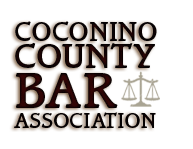 Dues Notice for Calendar Year 2021 President Heidi Wolfordheidi.wolford@kutakrock.com(480) 429-5000Vice President 
Jason Blissjbliss@awdlaw.com(928) 326-8017TreasurerPaul Rubinprubin01@hamline.edu(480) 628-7389Secretary Staci Foulks (928) 890 - 7550stacivierthaler@gmail.comMember at LargeNicholas Buzan(928) 679-8200nbuzan3@gmail.comContactCoconino County Bar AssociationP.O. Box 727Flagstaff, AZ 86002ccbasecretary@gmail.comwww.coconinobar.comThe annual dues for calendar year 2021 are $75.00 for attorneys. Paid members get the following benefits: Free attendance to monthly CLEs (a $25 value; does not include $14 meal cost)Free attendance (with a guest) to the CCBA annual holiday partyThe annual dues for calendar year 2021 are $45.00 for legal staff. Paid members get the following benefits: Free attendance to monthly CLEs (a $25 value; does not include $14 meal cost)Dues may be paid in the following ways: Check or money order (payable to Coconino County Bar Association) mailed to: Jason Bliss123 N San Francisco Street Suite 300Flagstaff, AZ 86001Dues for returning members must be received by Friday, February 12, 2021, or a late fee of $15 will be added to the cost of annual dues. First-time members can join at any time without being subject to a late fee.--------- X --------------------------------------X --------------------------------- X ------------------- ___ I am an attorney, and a $75.00 check is enclosed for my 2021 CCBA membership dues; ___ I am a legal assistant, judicial assistant, paralegal, or other legal staff, and a $45.00 check is enclosed for my 2019 CCBA membership dues; or___ I do not wish to renew my membership for this year, but please notify me of    	the CCBA's monthly meetings and CLEs by email.Name: ___________________________________________________________ Firm: ____________________________________________________________ Mailing Address: ___________________________________________________ Email Address: ____________________________________________________ Phone:___________________________________________________________In 2021, I would like to see CCBA offer a CLE on this topic and/or by this speaker (please include contact information if possible): 

______________________________________________________